Vladimír Zahoranský ako udavač a provokatérhttps://www.facebook.com/VladimirZahoransky/posts/4260632797317683
Vladimir Zahoranský30. augusta o 23:57  · Drahí priatelia, pred vyše týždňom som dostal email z Špeciálnej prokuratúry v ktorom prokurátor Tomáš Honz ma informoval, že vec ohľadom nacistickej literatúry v knižnici Digibooks predal na procesné úkony NAKA jednotke boja proti extrémizmu. Samozrejme ja príkladne spolupracujem a budem spolupracovať s OČTK lebo chcem, aby nacistické knihy z knižnice zmizli. Proste došlo na psa mráz Robo 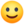 Pred chvíľou som zachytil informáciu od známeho že Robo Vojdan opäť trepe somariny v diskusnom fóre na Digibookse kde vyfňukáva ako 5 ročné sopľavé decko kde samozrejme klame zavádza osočuje moju osobu a ako je známe brutálne cenzuruje články takže nemám šancu sa tam vyjadriť či reagovať na jeho choré bludy. Rád by som sa vyjadril aspoň na svojom účte na Facebooku a vyvrátil jeden blud okolo ktorého sa motá tváriac že sa vyviní z toho že v knižnici majú veľkú stoku nacistického hnoja dúfajúc, že do toho namočí aj mňa. Slušne som mu viac krát povedal, aby úplne zabudol že existujem dal mi pokoj a úplne zabudol o mne ale žiaľ Robo to nedokáže.Keďže skoro všetky nacistické knihy sú zahraniční autori z podstatne odlišnej jurisdikcie (z USA kde je známy prvý dodatok) prekladané z iných jazykov do slovenčiny či češtiny a mnohí autori buď už dávno nežijú alebo sú nedostupní, vyskytla sa brilantná možnosť vďaka Mariánovi Magátovi a finišovaniu jeho knihy Židokracia skvelá šanca urobiť veľký odchyt a preukázať zaradzovanie do Digibooksu kde v tom čase už bola bohatá nacistická literatúra. Autora z USA na Slovensko pre OČTK nedostanete a zakázať súdne prekladanú knihu z anglického originálu vydané v USA kde je známy prvý dodatok a teda u nich legálna, je u nás veľký problém a veľmi ťažké.Keďže viem ako to v Digibookse fungovalo, viem, že bol tam redakčný účet s menom „redakcia“ a heslom tuším „casopis“ ktorý fungoval tak, že všetky redakcie periodických časopisov hlavne zpravodajov, náboženských časopisov ... mali redakcie prístup k tomuto účtu cez to isté heslo a teda cez tento redakčný účet bolo možné reálne anonymne zaradzovať publikácie. Redakcia zpravodaja v Michalovciach, Bratislave, v Brne ... cez tento účet s tým istým heslom mohli zaradzovať aktuálne číslo zpravodaja. To je dobrá vec než aby každá redakcia mala vlastný prakticky rovnaký účet v knižnici a teda plno rovnakých účtov ... ovšem dáva to parádnu šancu pre skrytie sa tak že cez takýto účet možnosť zaradzovať trebars nacistickú literatúru keď dáte ho do ruky náckovi a ten aktívne pozaradzuje. Potom môže niekto hovoriť ja nič ja muzikant, ja nemám tušáka ktorá osoba to zaradila cez takýto všeobecný účet, ja správca som iba odklepával zaradenie bezproblémových vecí a zrazu uniklo nevšimol si že tam také nebodaj bolo ... a podobné možnosti výhovoriek.Keďže Marián Magát má slovenské občianstvo a teda je v dosahu a vydáva svoju hlúpu knihu (ktorú som naozaj nikdy nevidel nečítal) tak vyskytla sa šanca dekády urobiť odchyt a usvedčiť preukázať prienik škodlivej nacistickej literatúry do knižnice tak, aby sa nemohol nikto vyviniť.Áno, komunikoval som s pánom Magátom ale profesionálne tak, aby autorský vektorový originál (nie skenované) ktorý nemohol reálne nikto mať k dispozícii, aby tento súbor mala PRÁVE jedna jasne sledovaná zachytiteľná osoba tak aby sa nešlo vyšmyknúť potom. A to sa krásne podarilo. Keďže pán Magát mi odpísal email, že práve súbor poslal Robovi, aspoň tri krát do dňa som odvtedy overoval či je už zaradené alebo nie. Overoval som tak, že som dal vyhľadať knihu vo vyhľadávači knižnice (ako neprihlásený bežný návštevník stránky) či ju nájde alebo nie. Ak nájde, tak je jasné, že bol vypísaný formulár publikácie, načítaný súbor, a HLAVNE správca MUSEL odsúhlasiť zaradenie ktorý ten súbor (PDF) knihy videl a mal v ruke. Po tuším dvoch dňoch nastal záchyt. Takže okamžite som kontaktoval Ústredný zväz Židovských náboženských obcí, Zväz protifašistických bojovníkov o urgentnú súčinnosť a vykonanie krokov úkonov aby všetky nacistické knihy čo sú v knižnici zmizli, páchatelia sa zobrali na zodpovednosť, keďže bolo jasné že Robo knihy z knižnice nevymaže dobrovoľne. Žiaľbohu ho poznám. A keďže diskusia v knižnici bola taká aká bola čo som tu zavesil na Facebooku, Robo sa k zaradeniu knihy Židokracia sám verejne priznal pod ťarchou dôkazov - tak samozrejme dnes mu už došlo čo vyviedol a hlavne čo mu za to hrozí.Ten dôvod akcie ktorú som nazval pracovne Kanál bol aj ten, že mnohé nacistické knihy sú žiaľ voľne dostupné na internete na serveroch ako uloz.to, na torrentoch apod. Takže takéto sračky ak sa zaradili do Digibooksu je problém, že nejde identifikovať kto to zavesil niekde a ten „zaradzovateľ“ do Digibooksu môže sa vyhovárať že takýto súbor je úplne voľne ľahko dostupný – stačí iba googlovať. To je problém, lebo vďaka tomu sa podstatne sťaží usvedčovanie. Ale keďže Robo Vojdan disponoval ako jediný v danej chvíli CELOU knihou vo vektorovom formáte než časti (ktoré údajne autor časti dal na svoj web), tak o to preukáznejšie bolo odhalenie a usvedčenie Roba. Samozrejme v máji 2021 som žiaden prístup účet v knižnici nemal.Keďže som neoficiálne právne nezáväzne spolupracoval s nimi od roku 2007 do roku 2016 kedy som sa ľudsky profesionálne hodnotovo s pánom Vojdanom rozišiel hlavne pre jeho správanie z jeho strany, vedel som ako to vo vnútri knižnice funguje a tak som poslúžil dobrej veci aby som pomohol aby nacistická literatúra z knižnice zmizla a zdokumentoval konkrétny prípad aby sa nemohol Robo vyviniť že on nič nevie, len sa pomýlil, on nevie kto čo ... apod. Samozrejme robil som snímky a ukladal stránky z diskusie v knižnici a mám zalohované, takže Robert Vojdan už pochopil ako to prepálil keď sa začali robiť voči nemu a Petrovi procesné úkony, tak samozrejme už mu došlo čo mu hrozí a tak kope okolo seba a snaží sa odpútať pozornosť od seba a takto sa pokúša vyviňovať a frkať na moju osobu. Knihu Židokracia som nikdy nevlastnil v papierovej a ani elektronickej forme a ani nechcem nikdy mať. Mňa nacistická literatúra vôbec nezaujíma.Milý Robo, postav sa k veci aspoň prvý krát v živote ako chlap a priznaj vinu. Je to poľahčujúca okolnosť. Klamaním, osočovaním a písaním bludov si fakt nepomôžeš. A najlepšie spravíš keď úplne na mňa zabudneš (podobne na Richarda Willmanna) a pre teba nebudeme vôbec existovať. Vyhoď si nás z tvojej hlúpej pomýlenej hlavy a daj nám pokoj. Takže tak.Udanie Vladimíra Zahoranského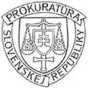 ÚRAD ŠPECIÁLNEJ PROKURATÚRY GENERÁLNEJ PROKURATÚRY SLOVENSKEJ REPUBLIKY Štúrova 2, 812 85 BratislavaVladimír ZahoranskýVzahoransky@seznam.czVáš list číslo/zo dňa	Naša značka	VII/2 Gn 400/21/1000-4	Vybavuje	JUDr. Honz	Pezinok 	13.08.2021VecPodanie Vladimíra Zahoranského - trestné konanieV uvedenej veci Vám oznamujem, že som Vaše podania (e-maily), ktorými ste sa obrátili na prokurátora Úradu špeciálnej prokuratúry Generálnej prokuratúry Slovenskej republiky s tým, že žiadate prešetriť konanie Petra Grossera - Infoblind, ktorý má rozširovať extrémistický materiál prostredníctvom knižnice pre ťažko zdravotne postihnutých čitateľov,pričom v uvedenom skutku vidíte spáchanie extrémistickej trestnej činnosti,odovzdal na vybavenie vyšetrovateľovi Ministerstva vnútra SR, Národnej kriminálnej agentúry, Bratislava.JUDr. Tomáš Honzprokurátor